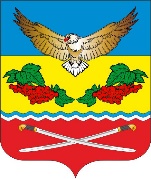                                        АДМИНИСТРАЦИЯ              ПРОЕКТ                                                                    КАЛИНИНСКОГО СЕЛЬСКОГО ПОСЕЛЕНИЯ         ЦИМЛЯНСКОГО РАЙОНА РОСТОВСКОЙ ОБЛАСТИ           ПОСТАНОВЛЕНИЕ____                                            № __                                           ст. Калининская     Во исполнение постановления Администрации Калининского сельского поселения от 27.11.2018 № 101 «Об утверждении Порядка разработки, реализации и оценки эффективности муниципальных программ Калининского сельского поселения», постановлением Администрации Калининского сельского поселения от 27.11.2018 № 104 «Об утверждении Методических рекомендаций по разработке и реализации муниципальных программ Калининского сельского поселения», Администрация Калининского сельского поселения                                                     ПОСТАНОВЛЯЕТ:1. Утвердить отчет о реализации муниципальной программы Калининского сельского поселения «Энергоэффективность и развитие энергетики в Калининском сельском поселении на 2019-2030г» за 2022 год, согласно приложению 1 и приложению 2 2. Контроль за исполнением    настоящего    постановления   возложить на   начальника сектора экономики и финансов Администрации Калининского сельского поселения.3. Настоящее постановление вступает в силу со дня официального опубликования.Глава Администрации Калининского сельского поселения                                            А.Г.Савушинский                                                                                                                                                         Приложение №1                к постановлению Администрации              Калининского сельского поселения                                                   	                        от ____ № ______ОТЧЕТОБ ИСПОЛНЕНИИ ПЛАНА РЕАЛИЗАЦИИ МУНИЦИПАЛЬНОЙ ПРОГРАММЫ«ЭНЕРГОЭФФЕКТИВНОСТЬ И РАЗВИТИЕ ЭНЕРГЕТИКИ В КАЛИНИНСКОМ СЕЛЬСКОМ ПОСЕЛЕНИИ НА 2019-2030г» за 2023 год.       Муниципальная программа Калининского сельского поселения «Энергоэффективность и развитие энергетики в Калининском сельском поселении на 2019-2030г» (далее – Программа) утверждена постановлением Администрации Калининского сельского поселения от 13.09.2019г №118.      Реализация программы направлена на повышение качества жизни населения Калининского сельского поселения и улучшение экологической ситуации за счет стимулирования энергосбережения и повышения энергетической эффективности, сокращение объемов потребления энергоресурсов, оплачиваемых из бюджета поселения, обеспечение замены ламп накаливания на энергосберегающие, в том числе на30%светодиодные; увеличение благоустроенности и безопасности Калининского сельского поселения.Всего по Программе было заложено 20,0 тыс.руб.. Освоено 0,0 тыс. рублей. 	                                                                                                                                                       Приложение № 2                                                                                                                                                                                                             к постановлению Администрации
                                                                                                                                                                                                             Калининского сельского поселения                                                                                                                                                                                                                                      от _______ № __ОТЧЕТоб исполнении плана реализации муниципальной программы «Энергоэффективность и развитие энергетики в Калининском сельском поселении на 2019-2030г» за 2023г. Об утверждении отчета о реализации муниципальной программы Калининского сельского поселения «Энергоэффективность и развитие энергетики в Калининском сельском поселении на 2019-2030г» за 2023 год№ п/пНомер и наименованиеОтветственный 
 исполнитель, соисполнитель, участник
(должность/ ФИО) <1>Результат реализации (краткое описание)Фактическая дата начала
реализацииФактическая дата окончания
реализации, 
наступления 
контрольного 
событияРасходы местного бюджета на реализацию муниципальной программы, тыс. рублейРасходы местного бюджета на реализацию муниципальной программы, тыс. рублейОбъемы неосвоенных средств и причины их не освоения№ п/пНомер и наименованиеОтветственный 
 исполнитель, соисполнитель, участник
(должность/ ФИО) <1>Результат реализации (краткое описание)Фактическая дата начала
реализацииФактическая дата окончания
реализации, 
наступления 
контрольного 
событияпредусмотреномуниципальной программойфакт на отчетную дату 1234567910Муниципальная программа Калининского сельского поселения «Энергоэффективность и развитие энергетики в Калининском сельском поселении»Администрация Калининского сельского поселения106,6106,20,4Подпрограмма 1
«Энергосбережение и
 повышение энергетической эффективности в муниципальных учреждениях»Администрация Калининского сельского поселенияОМ 1.1.Установка/замена
 приборов учета потребляемых энергоресурсов, в том числе приобретение, оплата выполнения необходимых проектных работ, предшествующих установке/замене, изготовление энергопаспортовАдминистрация Калининского сельского поселенияобеспечение расчетов за потребляемые объемы энергетических ресурсов по приборам учета20252026ОМ.1.2. Приобретение энергосберегающего оборудования и материалов Администрация Калининского сельского поселенияповышение энергетической эффективности бюджетных учреждений20192030Подпрограмма 2
«Развитие и модернизация электрических сетей, включая сети уличного освещения»Администрация Калининского сельского поселения20,00,020,0ОМ. 2.1. Разработка проектно-сметной документации на реконструкцию объектов электрических сетейАдминистрация Калининского сельского поселенияготовность к финансированию реконструкции электрических сетей20252026ОМ 2.2. Реконструкция объектов электрических сетей Администрация Калининского сельского поселенияповышение
надежности предоставления услуг электроснабжения населению Калининского сельского поселения20272028ОМ 2.3. Замена неэффективных элементов систем освещения, в том числе и светильниковАдминистрация Калининского сельского поселенияповышение энергетической эффективности 20192030ОМ 2.4. Разработка проектно-сметной документации на строительство и реконструкцию объектов электрических сетей наружного (уличного) освещения  Администрация Калининского сельского поселенияготовность к финансированию строительства и реконструкции электрических сетей наружного (уличного) освещения  20252026ОМ 2.5.Строительство и
 реконструкция объектов электрических сетей наружного (уличного) освещения Администрация Калининского сельского поселенияповышение 
уровня освещенности20272028ОМ 2.6. Содержание сетей уличного освещения, в том числе приобретение оборудования и материалов для развития и восстановления объектов электрических сетей наружного (уличного) освещения  Администрация Калининского сельского поселениясокращение сроков
восстановления электрических сетей наружного (уличного) освещения  2019203020,00,020,0